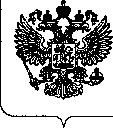 ФЕДЕРАЛЬНАЯ СЛУЖБА ПО НАДЗОРУ В СФЕРЕ ЗАЩИТЫ ПРАВ ПОТРЕБИТЕЛЕЙИ БЛАГОПОЛУЧИЯ ЧЕЛОВЕКА
Федеральное бюджетное учреждение здравоохранения
«Центр гигиены и эпидемиологии в Томской области»Юридический адрес: Елизаровых ул.,д.42, г.Томск, 634012
тел/факс 54-09-27 E-mail: tcgsen@mail.tomsknet.ru
Адрес места осуществления деятельности: 634012, Томская область,
город Томск, улица Елизаровых, дом 42ОКПО 73745417 ОГРН 1057000088133 ИНН/КПП 7017110050 / 701701001ЭКСПЕРТНОЕ ЗАКЛЮЧЕНИЕ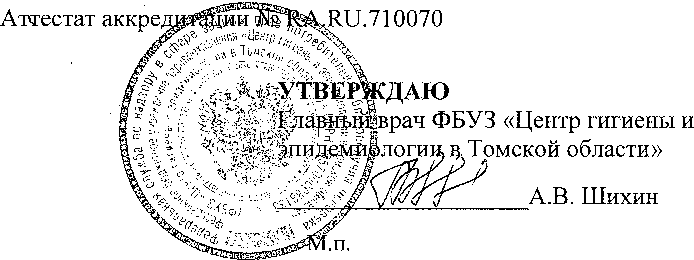 по результатам лабораторно-инструментальных исследований (измерений, испытаний)№ 1022 от 25 октября 2016г.По поручению управления Роспотребнадзора по Томской области № 196/ДП от 19.10.2016проведена санитарно-эпидемиологическая экспертиза результатов измерений физических факторов, выполненных испытательной лабораторией Федерального бюджетного учреждения здравоохранения «Центр гигиены и эпидемиологии в Томской области» (аттестат аккредитации № RA.RU.510118).Установлено: замеры физических факторов проведены в ОГБОУ КШИ «Томский кадетский корпус», расположенном по адресу: г.Томск, ул.Пушкйна, 46а (акт проведения измерений от 21.10.2016).В соответствии с протоколом № 1182-Б от 24.10.2016 искусственная освещенность в помещениях ОГБОУ КШИ «Томский кадетский корпус» соответствует своду правил СП 52.13330.2011 «Естественное и искусственное освещение» (актуализированная редакция СНйП 23- 05-95*), п.7.2.4. СанПиН 2.4.2.2821-10 «Санитарно-эпидемиологические требования к условиям и организации обучения в общеобразовательных учреждениях», пункту 3.3.1 и таблицы № 2 СанПиН 2.2.1/2,1.1.1278-03 «Гигиенические требования к естественному, искусственному и совмещенному освещению жилых и общественных зданий» (в редакций изменений и дополнений N 1, утв. Постановлением Главного государственного санитарного врача РФ от 15.03.2010 N 20).Заключение:Результаты измерений искусственной освещенности в помещениях ОГБОУ КШИ «Томский кадетский корпус», расположенного по адресу: г.Томск, ул.Пушкйна, 46а, соответствуют своду правил СП 52.13330.2011 «Естественное и искусственное Освещение» (актуализированнаяредакция СНиП 23-05-95*), д.7.2.4. СанПиН 2.4.2.2821-10 «Санитарно-эпидемиологические требования к условиям и организации обучения в общеобразовательных учреждениях», пункту 3.3.1 и таблицы № 2 СанПиН 2.2.1/2.1.1.1278-03 «Гигиенические требования к естественному, искусственному и совмещенному освещению жилых и общественных зданий» (в редакции изменений и дополнений N 1, утв. Постановлением Главного государственного санитарного врача РФ от 15.03.2010 N20).Специалист, проводивший санитарно-эпидемиологическую экспертизуФЕДЕРАЛЬНАЯ СЛУЖБА ПО НАДЗОРУ В СФЕРЕ ЗАЩИТЫ ПРАВ ПОТРЕБИТЕЛЕЙИ БЛАГОПОЛУЧИЯ ЧЕЛОВЕКА Федеральное бюджетное учреждение здравоохранения «Центр гигиены и эпидемиологии в Томской области»Испытательная лабораторияЮридический адрес: г. Томск, ул. Елизаровых, 42.	Аттестат аккредитации № RA.RU.510118Телефон, факс: (8-382-2) 54-09-27Адрес места осуществления деятельности:г. Томск, ул. Елизаровых, 42г. Томск, ул.Елизаровых, 42ОКПО 73745417, ОГРН 1057000088133 ИНН/КПП 7017110050/701701001ПРОТОКОЛИЗМЕРЕНИЙ ФИЗИЧЕСКИХ ФАКТОРОВ НЕИОНИЗИРУЮЩЕЙ ПРИРОДЫ:ОСВЕЩЕННОСТЬ, КОЭФФИЦИЕНТ ПУЛЬСАЦИИ •№ 1182- Б от «24» октября 2016 г.Дата и время измерений: 21.10.2016 г, 08 30- 9 30.Наименование и адрес объекта, где проводились измерения: ОГБОУ КШИ «Томский кадетский корпус», г.Томск, ул.Пушкина,46аЦель измерения: на соответствие санитарным нормам, поручение Управления Роспотребнадзора по Томской области № 196/ДП от 19.10.16г.Измерения проводились помощником врача по общей гигиене Целуйко О.С., в присутствии специалиста-эксперта отдела санитарного надзора Управления Роспотребнадзора по Томской области Старостиной Л.В., зам по АХЧ Ишанкулова О.ЗНаименование средств измерений и сведения о государственной поверке:Наименование средства измеренияНомерСвидетельство о поверкеСвидетельство о поверкеПоверено доДиапазон измеренийПогрешностьРабочие условия эксплуатацииНаименование средства измеренияНомерномердатаПоверено доДиапазон измеренийПогрешностьРабочие условия эксплуатацииПульсметр-люксметр ТКА-ПКМ (08)08299217258818.09.1618.09.1710-200000 ЛК± 8,00%Т-0+50°С Вл. не >98% Р-600-825мм.рт.стПульсметр-люксметр ТКА-ПКМ (08)08299217258818.09.1618.09.171-100%± 10%Т-0+50°С Вл. не >98% Р-600-825мм.рт.стМультиметр Digital цифровой MY 64 Series63576473981/20902.11.1602.11.17200 м V- 1000 V± (0,8% + 5)Т-0+40°С Вл. Не >80%